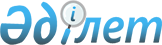 Об организации работы по пропаганде и разъяснению основных положений Послания Президента Республики Казахстан Н.А. Назарбаева народу Казахстана от 28 февраля 2007 года "Новый Казахстан в новом мире" и Программы Правительства Республики Казахстан на 2007-2009 годыРаспоряжение Премьер-Министра Республики Казахстан от 16 апреля 2007 года N 94-р



      В целях проведения целенаправленной информационно-политической работы среди населения по пропаганде и разъяснению 
 Послания 
 Президента Республики Казахстан Н.А. Назарбаева народу Казахстана от 28 февраля 2007 года "Новый Казахстан в новом мире" (далее - Послание) и Программы Правительства Республики Казахстан на 2007-2009 годы (далее - Программа):




      1. Утвердить прилагаемый график выступления руководителей центральных исполнительных органов Республики Казахстан в средствах массовой информации по пропаганде и разъяснению основных положений Послания и Программы.




      2. Создать республиканские информационно-пропагандистские группы (далее - РИПГ) по пропаганде и разъяснению основных положений Послания и Программы в составе согласно приложению к настоящему распоряжению.




      3. Руководителям РИПГ:



      не менее двух раз с мая по ноябрь 2007 года организовать выезды и проведение разъяснительной работы в регионах страны;



      по итогам рабочих поездок не позднее 10 дней после каждой поездки представлять для обобщения информацию о проделанной работе РИПГ в Министерство культуры и информации Республики Казахстан.




      4. Акимам областей, городов Астаны и Алматы:



      оказать необходимое содействие в работе РИПГ;



      образовать областные и районные информационно-пропагандистские группы по пропаганде и разъяснению основных положений Послания и Программы (далее - ОИПГ);



      начиная с мая текущего года, к 25 числу каждого месяца представлять для обобщения информацию о работе ОИПГ в Министерство культуры и информации Республики Казахстан.




      5. Министерству культуры и информации Республики Казахстан представлять ежеквартально, к 5 числу месяца, следующего за отчетным кварталом, итоговую информацию о работе РИПГ и ОИПГ в Администрацию Президента Республики Казахстан и Канцелярию Премьер-Министра Республики Казахстан.




      6. Министерству культуры и информации Республики Казахстан обеспечить освещение хода работы РИПГ, выступление руководителей центральных исполнительных органов Республики Казахстан по пропаганде и разъяснению основных положений Послания и Программы в средствах массовой информации.

      

Премьер-Министр


Утвержден           



распоряжением         



Премьер-Министра      



Республики Казахстан    



от 16 апреля 2007 года N 94-p




 

                           



График






    выступления руководителей центральных исполнительных






 органов Республики Казахстан в средствах массовой информации






   по пропаганде и разъяснению основных положений Послания






   Президента Республики Казахстан Н.А. Назарбаева народу






   Казахстана от 28 февраля 2007 года "Новый Казахстан в






  новом мире" и Программы Правительства Республики Казахстан






                        на 2007-2009 годы



Приложение             



к распоряжению           



Премьер-Министра         



 Республики Казахстан       



от 16 апреля 2007 года N 94-р




 

                           Состав




    республиканских информационно-пропагандистских групп




   по пропаганде и разъяснению основных положений Послания




   Президента Республики Казахстан Н.А. Назарбаева народу




     Казахстана от 28 февраля 2007 года "Новый Казахстан в




  новом мире" и Программы Правительства Республики Казахстан




                       на 2007-2009 годы



                     Акмолинская область


Балиева                    - Министр юстиции Республики Казахстан,



Загипа Яхяновна              руководитель

Бурибаев                   - вице-министр культуры и информации



Аскар Исмаилович             Республики Казахстан

Айтжанов                   - вице-министр сельского хозяйства



Дулат Нулиевич               Республики Казахстан

Жошыбаев                   - заместитель Министра иностранных дел



Рапиль Сейтханович           Республики Казахстан

Жумагулов                  - директор Департамента законодательства



Ерлан Аскерович              Министерства юстиции Республики



                             Казахстан

Джаркинбаев                - директор Департамента экономической



Жасер Азимханович            политики и прогнозирования



                             Министерства экономики и бюджетного



                             планирования Республики Казахстан

Мурадов                    - председатель национально-культурного



Ахмет Сейдарахманович        объединения "Вайнах"


                   Актюбинская область


Мухамеджанов               - Министр внутренних дел Республики



Бауржан Алимович             Казахстан, руководитель

Есекеев                    - Председатель Агентства Республики



Куанышбек Бахытбекович       Казахстан по информатизации и связи

Куанганов                  - вице-министр образования и науки



Фархад Шаймуратович          Республики Казахстан

Бектуров                   - вице-министр транспорта и коммуникаций



Азат Габбасович              Республики Казахстан

Манабаева                  - директор Департамента социальных



Кайни Алдабергеновна         нормативов и реабилитации инвалидов



                             Министерства труда и социальной защиты



                             населения Республики Казахстан

Мамашев                    - вице-президент Всемирной ассоциации



Талгат Асылович              казахов


                    Алматинская область


Карагусова                 - Министр труда и социальной защиты



Гульжана Джанпеисовна        населения Республики Казахстан,



                             руководитель

Сабдалин                   - вице-министр по чрезвычайным ситуациям



Абылай Киялулы               Республики Казахстан

Саткалиев                  - вице-министр энергетики и минеральных



Алмасадам Майданович         ресурсов Республики Казахстан

Айтжанова                  - вице-министр индустрии и торговли



Жанар Сейдахметовна          Республики Казахстан

Аннакулиева                - председатель туркменского



Гульнара Атаевна             национально-культурного центра


                    Атырауская область


Измухамбетов               - Министр энергетики и минеральных



Бактыкожа Салахатдинович     ресурсов Республики Казахстан,



                             руководитель

Касымбек                   - вице-министр транспорта и коммуникаций



Женис Махмудулы              Республики Казахстан

Ускимбаев                  - вице-министр внутренних дел



Кожамурат Беисович           Республики Казахстан

Бишигаев                   - заместитель Председателя Агентства



Аскар Дарушевич              Республики Казахстан по информатизации



                             и связи

Сейсенова                  - редактор журнала "Достық"



Зейнегуль Катшибековна


               Восточно-Казахстанская область


Коржова                    - Министр финансов Республики



Наталья Артемовна            Казахстан, руководитель

Акчулаков                  - вице-министр энергетики и



Болат Уралович               минеральных ресурсов Республики



                             Казахстан

Нурахметов                 - заместитель председателя Комитета



Саят Ермаханович             информации и архивов Министерства



                             культуры и информации Республики



                             Казахстан

Смирнов                    - заместитель Министра иностранных



Анатолий Владимирович        дел Республики Казахстан

Нусупова                   - вице-министр здравоохранения



Асем Бековна                 Республики Казахстан

Барон                      - президент ассоциации еврейских



Александр Иосифович          культурных центров "Мицва"


                    Жамбылская область


Есимов                     - Министр сельского хозяйства Республики



Ахметжан Смагулович          Казахстан, руководитель

Баталов                    - вице-министр индустрии и торговли



Аскар Булатович              Республики Казахстан

Арифханов                  - вице-министр труда и социальной



Айдар Абдразахович           защиты населения Республики Казахстан

Азимова                    - директор Департамента международного



Эльвира Абилхасимовна        права, защиты имущественных прав



                             государства, договоров и претензионно-



                             исковой работы Министерства юстиции



                             Республики Казахстан

Каримов                    - председатель ассоциации татарских и



Мурат Абдулхаевич            татаро-башкирских общественных и



                             культурных центров "Идеал", депутат



                             Мажилиса Парламента Республики



                             Казахстан


                 Западно-Казахстанская область


Дерновой                   - Министр здравоохранения Республики



Анатолий Григорьевич         Казахстан, руководитель

Айтекенов                  - вице-министр туризма и спорта



Кайрат Медыбаевич            Республики Казахстан

Кусаинов                   - вице-министр экономики и бюджетного



Марат Апсеметович            планирования Республики Казахстан

Шакиров                    - председатель Комитета таможенного



Аскар Оразалиевич            контроля Министерства финансов



                             Республики Казахстан

Дымов                      - председатель болгарского культурного



Олег Григорьевич             центра


                    Карагандинская область


Ахметов                    - Министр транспорта и коммуникаций



Серик Ныгметович             Республики Казахстан, руководитель

Султанов                   - вице-министр финансов



Бахыт Турлыханович           Республики Казахстан

Оразов                     - председатель Комитета информации и



Нурай Нуркожаевич            архивов Министерства культуры и



                             информации Республики Казахстан

Бунаков                    - глава русской общины в



Юрий Захарович               Республике Казахстан


                   Костанайская область


Искаков                    - Министр охраны окружающей среды



Нурлан Абдильдаевич          Республики Казахстан, руководитель

Супрун                     - вице-министр экономики и бюджетного



Виктор Васильевич            планирования Республики Казахстан

Ойнаров                    - заместитель Министра обороны



Азамат Рыскулович            Республики Казахстан по экономике и



                             финансам

Петров                     - вице-министр по чрезвычайным



Валерий Викторович           ситуациям Республики Казахстан

Рамазанов                  - председатель Комитета по



Мурат Зикенович              государственному энергетическому



                             надзору Министерства энергетики и



                             минеральных ресурсов Республики



                             Казахстан

Касанов                    - председатель общества турков



Зиядин Исмиханович           Казахстана "Туркия"


                   Кызылординская область


Храпунов                   - Министр по чрезвычайным ситуациям



Виктор Вячеславович          Республики Казахстан, руководитель

Нукенов                    - председатель Комитета по борьбе с



Мараткали Ордабаевич         наркобизнесом и контролю за оборотом



                             наркотиков Министерства внутренних



                             дел Республики Казахстан

Абдиев                     - председатель Комитета по миграции



Жазбек Ниетович              Министерства труда и социальной защиты



                             населения Республики Казахстан

Кажибек                    - председатель Комитета по языкам



Ерден Задаулы                Министерства культуры и информации



                             Республики Казахстан

Цхай                       - президент Республиканского



Юрий Андреевич               общественного объединения "Ассоциация



                             корейцев Казахстана"


                    Мангистауская область


Оразбаков                  - Министр индустрии и торговли



Галым Избасарович            Республики Казахстан, руководитель

Бралиев                    - вице-министр охраны окружающей среды



Альжан Хамидуллаевич         Республики Казахстан

Нугманов                   - вице-министр юстиции



Серик Пикович                Республики Казахстан

Шаймерден                  - директор Департамента историко-



Ербол Шаймерденович          культурного наследия Министерства



                             культуры и информации Республики



                             Казахстан

Тогаев                     - главный эксперт секретариата



Санжар Адилевич              Ассамблеи народов Казахстана

Увайсов                    - председатель дагестанского



Мусаниип Зияутдинович        национально-культурного объединения


                   Павлодарская область


Ахметов                    - Министр обороны Республики



Даниал Кенжетаевич           Казахстан, руководитель

Бишимбаев                  - вице-министр индустрии и торговли



Куандык Валиханович          Республики Казахстан

Омаров                     - вице-министр здравоохранения



Кадыр Токтамысович           Республики Казахстан

Кузембаев                  - директор Департамента искусств



Валерий Альбекович           Министерства культуры и информации



                             Республики Казахстан

Назиров                    - заместитель председателя - начальник



Булат Темирбулатович         Департамента воспитательной и



                             психологической работы Комитета



                             начальников штабов Министерства



                             обороны Республики Казахстан

Парипса                    - председатель ассоциации



Михаил Сергеевич             "Украинцы Казахстана"


                  Северо-Казахстанская область


Ертысбаев                  - Министр культуры и информации



Ермухамет Кабидинович        Республики Казахстан, руководитель

Кусаинов                   - вице-министр транспорта и



Абельгазы Калиакпарович      коммуникаций Республики Казахстан

Касымов                    - вице-министр внутренних дел



Калмуханбет                  Республики Казахстан



Нурмуханбетович

Мадиев                     - руководитель аппарата Министерства



Ардак Едилович               труда и социальной защиты населения



                             Республики Казахстан

Утешев                     - директор Департамента молодежной



Нурлан Сулейменович          политики Министерства образования и



                             науки Республики Казахстан

Папп                       - председатель венгерского



Михаил Сергеевич             национально-культурного центра


                  Южно-Казахстанская область


Туймебаев                  - Министр образования и науки



Жансеит Кансеитович          Республики Казахстан, руководитель

Куришбаев                  - вице-министр сельского хозяйства



Ахылбек Кажигулович          Республики Казахстан

Тугжанов                   - председатель Комитета по делам



Ералы Лукпанович             религий Министерства юстиции



                             Республики Казахстан

Сулейменов                 - председатель Комитета



Насиполла Зейнулович         природоохранного контроля



                             Министерства охраны окружающей



                             среды Республики Казахстан

Кырыкбаев                  - директор Департамента общественно-



Арман Оразбаевич             политической работы и связей с



                             общественностью Министерства культуры



                             и информации Республики Казахстан

Карапетян                  - председатель республиканского



Артуш Мисропович             армянского культурного центра


                      город Астана


Досмухамбетов              - Министр туризма и спорта Республики



Темирхан Мынайдарулы         Казахстан, руководитель

Мамин                      - аким города Астаны



Аскар Узакбаевич

Абдыкаликова               - вице-министр труда и социальной



Гульшара Наушаевна           защиты населения Республики Казахстан

Шпекбаев                   - вице-министр внутренних дел



Алик Жаткамбаевич            Республики Казахстан

Сатылганов                 - директор Департамента предупреждения



Диханбек Джанкоразович       чрезвычайных ситуаций и перспективного



                             развития Министерства по чрезвычайным



                             ситуациям Республики Казахстан

Питаленко                  - председатель национально-культурного



Леонид Николаевич            объединения "Беларусь"


                      город Алматы


Тажин                      - Министр иностранных дел Республики



Марат Муханбетказиевич       Казахстан, руководитель

Тасмагамбетов              - аким города Алматы



Имангали Нургалиевич

Бабакумаров                - вице-министр культуры и



Ержан Жалбакович             информации Республики Казахстан

Сарсембаев                 - вице-министр охраны окружающей



Зейнулла Сакенович           среды Республики Казахстан

Хочиева                    - председатель карачаево-балкарского



Людмила Хисаевна             культурного центра "Минги-Тау"

					© 2012. РГП на ПХВ «Институт законодательства и правовой информации Республики Казахстан» Министерства юстиции Республики Казахстан
				
Фамилия, имя, отчество,



должность

Дата



выступления

1

2

Мусин Аслан Еспулаевич - Заместитель Премьер-Министра



Республики Казахстан - Министр экономики и бюджетного



планирования

Июнь



2007 года

Карагусова Гульжана Джанпеисовна - Министр труда и



социальной защиты населения Республики Казахстан

Июнь



2007 года

Коржова Наталья Артемовна - Министр финансов



Республики Казахстан

Июль



2007 года

Дерновой Анатолий Григорьевич - Министр



здравоохранения Республики Казахстан

Июль



2007 года

Ертысбаев Ермухамет Кабидинович - Министр культуры и



информации Республики Казахстан

Август



2007 года

Туймебаев Жансеит Кансеитович - Министр образования



и науки Республики Казахстан

Август



2007 года

Есекеев Куанышбек Бахытбекович - Председатель



Агентства Республики Казахстан по информатизации и



связи

Август



2007 года

Измухамбетов Бактыкожа Салахатдинович - Министр



энергетики и минеральных ресурсов Республики



Казахстан

Сентябрь



2007 года

Мухамеджанов Бауржан Алимович - Министр внутренних



дел Республики Казахстан

Сентябрь



2007 года

Храпунов Виктор Вячеславович - Министр по



чрезвычайным ситуациям Республики Казахстан

Сентябрь



2007 года

Оразбаков Галым Избасарович - Министр индустрии и



торговли Республики Казахстан

Сентябрь



2007 года

Ахметов Даниал Кенжетаевич - Министр обороны



Республики Казахстан

Октябрь



2007 года

Досмухамбетов Темирхан Мынайдарулы - Министр



туризма и спорта Республики Казахстан

Октябрь



2007 года

Есимов Ахметжан Смагулович - Министр сельского



хозяйства Республики Казахстан

Октябрь



2007 года

Ахметов Серик Ныгметулы - Министр транспорта и



коммуникаций Республики Казахстан

Ноябрь



2007 года

Искаков Нурлан Абдильдаевич - Министр охраны



окружающей среды Республики Казахстан

Ноябрь



2007 года

Тажин Марат Муханбетказиевич - Министр иностранных



дел Республики Казахстан

Ноябрь



2007 года
